Cider Cottage at Woodhill ManorAccessibility Statement 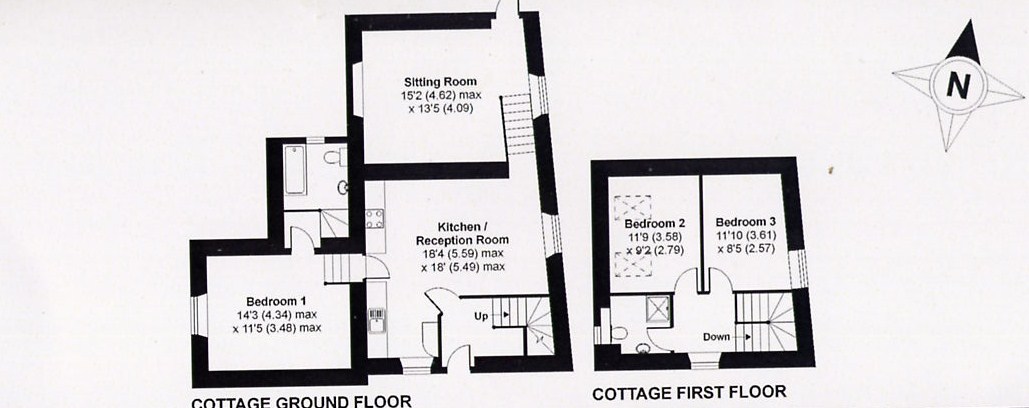 Cider Cottage was built well over 100 years ago and is not ideally suited to those with severe mobility problems, but those with less debilitating conditions may be accommodated.Cider Cottage is a very short walk from the parking area, but guests are welcome to bring their car up to the front door whilst they unload their luggage.The front door is 1.085m in width and entered on the level.There is an open plan kitchen dining room including an extra seating area on the same level. This area then leads to ;Lounge area on the lower ground floor. Access is down 8 steps with access to the back door which is 1.11m width; there are two granite steps down into the garden from the lounge.Master bedroom. Access is down 5 steps and a  further 3 steps lead from here into the       en-suite bathroom.First floor accommodation. 12 steps lead to the upstairs accommodation, comprising landing, 2 bedrooms and shower room.All internal staircases have handrails or stair posts.The garden can also be accessed from outside via a five bar gate on the level.  In addition a steeply sloping grass path leads down at the far right of the building.March 2021